Об утверждении нормативов финансовых затрат на капитальный ремонт, ремонт, содержание автомобильных дорог общего пользования местного значения муниципального образования город Мурманск и правил расчета размера ассигнований из бюджета муниципального образованиягород Мурманск на указанные целиВ соответствии с Федеральными законами от 08.11.2007 № 257-ФЗ               «Об автомобильных дорогах и о дорожной деятельности в Российской Федерации и о внесении изменений в отдельные законодательные акты Российской Федерации», от 06.10.2003 № 131-ФЗ «Об общих принципах организации местного самоуправления в Российской Федерации», на основании Устава муниципального образования город Мурманск п о с т а н о в л я ю:1. Установить нормативы финансовых затрат на капитальный ремонт, ремонт, содержание автомобильных дорог общего пользования местного значения муниципального образования город Мурманск (в ценах на 01.01.2016) в размере:2. Утвердить правила расчета размера ассигнований из бюджета муниципального образования город Мурманск на капитальный ремонт, ремонт, содержание автомобильных дорог общего пользования местного значения муниципального образования город Мурманск согласно приложению к настоящему постановлению.3. Установить, что нормативы финансовых затрат на капитальный ремонт, ремонт, содержание автомобильных дорог общего пользования местного значения муниципального образования город Мурманск предназначены для бюджетного планирования при определении размера финансирования на капитальный ремонт, ремонт, содержание автомобильных дорог общего пользования местного значения муниципального образования город Мурманск на 2017 год и последующие годы (с применением индексов-дефляторов).4. Отделу информационно-технического обеспечения и защиты информации администрации города Мурманска (Кузьмин А.Н.) разместить настоящее постановление с приложением на официальном сайте администрации города Мурманска в сети Интернет.5. Редакции газеты «Вечерний Мурманск» (Хабаров В.А.) опубликовать настоящее постановление с приложением.6. Настоящее постановление вступает в силу со дня официального опубликования.7. Контроль за выполнением настоящего постановления возложить на заместителя главы администрации города Мурманска Доцник В.А.Глава администрациигорода Мурманска                                                                               А.И. Сысоев                                                                                Приложениек постановлению администрации                                                                                  города Мурманска                                                                             от 30.12.2016 № 4030Правила расчета размера ассигнований избюджета муниципального образования город Мурманск на капитальный ремонт, ремонт, содержание автомобильных дорог общего пользования местного значения муниципального образования город Мурманск1. Нормативы финансовых затрат на капитальный ремонт, ремонт, содержание автомобильных дорог общего пользования местного значения муниципального образования город Мурманск (далее – нормативы финансовых затрат) применяются для определения размера ассигнований из бюджета муниципального образования город Мурманск на соответствующий финансовый год, предусматриваемых на указанные цели.2. В зависимости от категории автомобильной дороги общего пользования местного значения муниципального образования город Мурманск (далее – автомобильная дорога), а также индекса-дефлятора на соответствующий финансовый год применительно к каждой категории автомобильной дороги определяются приведенные нормативы финансовых затрат (Н прив. сод., Н прив. рем., Н прив. кап. рем.), рассчитываемые по формуле:Н прив. = Н х К деф., где:Н – установленный норматив финансовых затрат на содержание и ремонт автомобильных дорог;К деф. – индекс-дефлятор инвестиций в основной капитал за счет всех источников финансирования в части ремонта и капитального ремонта автомобильных дорог или индекс потребительских цен в части содержания автомобильных дорог на год планирования (при расчете на период более одного года – произведение индексов-дефляторов на соответствующие годы), установленные Министерством экономического развития Мурманской области для прогноза социально-экономического развития на соответствующий финансовый год и плановый период.3. Расчет размера ассигнований из бюджета муниципального образования город Мурманск на содержание автомобильных дорог осуществляется по формуле:А сод. = Н прив. cод. х S х i пер., где:А сод. – размер ассигнований из бюджета муниципального образования город Мурманск на содержание автомобильных дорог каждой категории (тыс. руб.);Н прив. сод. – приведенный норматив финансовых затрат на работы по содержанию автомобильных дорог каждой категории (тыс. руб./ кв.м);S – площадь автомобильных дорог каждой категории на 1 января года, предшествующего планируемому периоду, с учетом ввода объектов строительства и реконструкции, предусмотренного в течение года, предшествующего планируемому (кв.м);i пер. – индекс, учитывающий уровень нормативной потребности, исходя из возможности доходной базы бюджета муниципального образования город Мурманск.Общая потребность в ассигнованиях из бюджета муниципального образования город Мурманск на выполнение работ по содержанию автомобильных дорог определяется как сумма ассигнований на выполнение работ по содержанию автомобильных дорог из бюджета муниципального образования город Мурманск по всем категориям автомобильных дорог.4. Определение размера ассигнований из бюджета муниципального образования город Мурманск на капитальный ремонт и ремонт автомобильных дорог осуществляется по формулам:а) А кап. рем. = Н прив. кап. рем. х S кап. рем. х i пер., где:А кап. рем. – размер ассигнований из бюджета муниципального образования город Мурманск на выполнение работ по капитальному ремонту автомобильных дорог каждой категории (тыс. руб.);Н прив. кап. рем. – приведенный норматив финансовых затрат на работы по капитальному ремонту автомобильных дорог каждой категории (тыс. руб./кв.м);S кап. рем. – расчетная площадь автомобильных дорог каждой категории, подлежащих капитальному ремонту на год планирования;i пер. – индекс, учитывающий уровень нормативной потребности, исходя из возможности доходной базы бюджета муниципального образования город Мурманск.б) А рем. = Н прив. рем. х S рем. х i пер., где:А рем. – размер ассигнований из бюджета муниципального образования город Мурманск на выполнение работ по ремонту автомобильных дорог каждой категории (тыс. руб.);Н прив. рем. – приведенный норматив финансовых затрат на работы по ремонту автомобильных дорог каждой категории (тыс. руб./кв.м);S рем. – расчетная площадь автомобильных дорог каждой категории, подлежащих ремонту на год планирования;i пер. – индекс, учитывающий уровень нормативной потребности, исходя из возможности доходной базы бюджета муниципального образования город Мурманск.Общая потребность в ассигнованиях из бюджета муниципального образования город Мурманск на выполнение работ по капитальному ремонту и ремонту автомобильных дорог определяется как сумма ассигнований на выполнение работ по всем категориям автомобильных дорог.5. Расчетная площадь автомобильных дорог каждой категории, подлежащих капитальному ремонту на год планирования (S кап. рем.) определяется по формуле:S кап. рем. = S/Т кап. рем. - S рек., где:S – площадь автомобильных дорог каждой категории на 1 января года, предшествующего планируемому периоду, с учетом ввода объектов строительства и реконструкции, предусмотренного в течение года, предшествующего планируемому (кв.м);Т кап. рем. – нормативный межремонтный срок работ по капитальному ремонту для дорог каждой категории согласно таблице (лет);S рек. – площадь автомобильных дорог соответствующей категории, намеченных к реконструкции на год планирования (кв.м/год).6. Расчетная площадь автомобильных дорог соответствующей категории, подлежащих ремонту на год планирования (S рем.), определяется по формуле:S рем. = S/Т рем. – (S рек. + S кап. рем.), где:S – площадь автомобильных дорог каждой категории на 1 января года, предшествующего планируемому периоду, с учетом ввода объектов строительства и реконструкции, предусмотренного в течение года, предшествующего планируемому (кв.м);Т рем. – нормативный межремонтный срок работ по ремонту для дорог каждой категории согласно таблице (лет);S рек. – площадь автомобильных дорог соответствующей категории, намеченных к реконструкции на год планирования (кв.м/год);S кап. рем. – площадь автомобильных дорог каждой категории, подлежащих капитальному ремонту на год планирования (кв.м).Нормативные межремонтные сроки(лет)7. Суммарная годовая потребность в ассигнованиях из бюджета муниципального образования город Мурманск для выполнения комплекса дорожных работ на автомобильных дорогах определяется как сумма годовой потребности в финансировании всех видов работ по всем категориям автомобильных дорог общего пользования местного значения муниципального образования город Мурманск.8. Индекс, учитывающий уровень нормативной потребности, исходя из возможности доходной базы бюджета муниципального образования город Мурманск (i пер.) утверждается постановлением администрации города Мурманска на год планирования и плановый период.____________________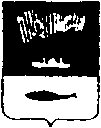 АДМИНИСТРАЦИЯ ГОРОДА МУРМАНСКАП О С Т А Н О В Л Е Н И Е30.12.2016                                                                                                       № 4030Вид работНормативы финансовых затрат по категориям автомобильных дорог общего пользования местного значения муниципального образования город Мурманск в ценах на 01.01.2016, тыс. руб.                  на 1 кв.мНормативы финансовых затрат по категориям автомобильных дорог общего пользования местного значения муниципального образования город Мурманск в ценах на 01.01.2016, тыс. руб.                  на 1 кв.мНормативы финансовых затрат по категориям автомобильных дорог общего пользования местного значения муниципального образования город Мурманск в ценах на 01.01.2016, тыс. руб.                  на 1 кв.мВид работIIIIVVСодержание0,313640,288880,27513Ремонт1,488141,396401,01927Капитальный ремонт6,09995,364973,67464Категория автомобильных дорог общего пользования местного значения муниципального образования город МурманскКатегория автомобильных дорог общего пользования местного значения муниципального образования город МурманскКатегория автомобильных дорог общего пользования местного значения муниципального образования город МурманскIIIIVVКапитальный ремонт121210Ремонт665